Owner: Health, Wellbeing and Safety (HR) Last Review: 23 July 2019 Description of WorkRisk Assessment Required?Risk Assessment Required?Is a Risk Assessment required before the work is carried? (or in some circumstances)Is a Risk Assessment required before the work is carried? (or in some circumstances)<insert relevant photo if possible><insert relevant photo if possible><insert relevant photo if possible>Potential Hazards:For example:Hazardous chemicals/radiation/biological materials, sharps to be used, high voltage, swarf produced, speed of operation, possibility of infection/allergy.Personal Protective Equipment (PPE) RequiredPersonal Protective Equipment (PPE) RequiredPersonal Protective Equipment (PPE) RequiredPersonal Protective Equipment (PPE) RequiredPersonal Protective Equipment (PPE) RequiredPersonal Protective Equipment (PPE) RequiredPersonal Protective Equipment (PPE) RequiredPersonal Protective Equipment (PPE) Required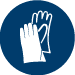 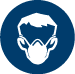 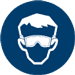 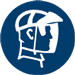 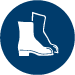 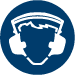 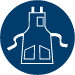 GlovesFace MaskSafety GlassesFace ShieldSpecific FootwearHearing ProtectionProtective ClothingYes / NoYes / NoYes / NoYes / NoYes / NoYes / NoYes / NoSpecific requirements (e.g. type of glove, hearing protection) or other PPESpecific requirements (e.g. type of glove, hearing protection) or other PPESpecific requirements (e.g. type of glove, hearing protection) or other PPESpecific requirements (e.g. type of glove, hearing protection) or other PPESpecific requirements (e.g. type of glove, hearing protection) or other PPESpecific requirements (e.g. type of glove, hearing protection) or other PPESpecific requirements (e.g. type of glove, hearing protection) or other PPESpecific requirements (e.g. type of glove, hearing protection) or other PPESafe Operating Procedure Checklist: Before StartingSafe Operating Procedure Checklist: Before StartingSupervisorJob Safety AssessmentAuthorisationWith especially laboratory or workshop processes, it is vital to clearly identify who can do this workBefore StartingFor example:Permits required to undertake technique/process or use equipment/machineryIf required, procedures and personnel that provide authorisationAre isolations required?Training/supervision/licences/skills required for taskVaccinations, antidotes  or other precautionsSpecific requirements to perform activities, for example after hours ( prohibit activity, two people in room, buddy system, etc.) or with student useLocation of further information about the hazards, e.g. material safety data sheets, radiation safety manual, laboratory safety manualPreparation of area, materials, person required before commencing taskTools and equipmentFor example:Fume cupboard, glove box, local exhaust ventilation, biosafety cabinet, radiation laboratory.Emergency proceduresIf an accident or other unexpected event occurs, what are the emergency procedures to get first aid, to shut down processes. Who should be notified?Step by step procedures for task (include all routine steps including set up and close down)Step by step procedures for task (include all routine steps including set up and close down)Safe Operating Procedure Checklist: after finishingSafe Operating Procedure Checklist: after finishingClean-up proceduresFor example:Swarf removal, decontamination of glassware, cleaning of benches, storage of used materials, carcass removal.Waste disposal proceduresFor example:For chemical/biohazardous/radioactive waste, broken glassware, wood dust, ragsRecord keepingWhat routine records need to be kept? (maintenance, production) and how should they be kept, who is responsible, what should be done with them (stored), should they be reviewed by someone else?  Prepared by, and Date:Approved by, and Date: